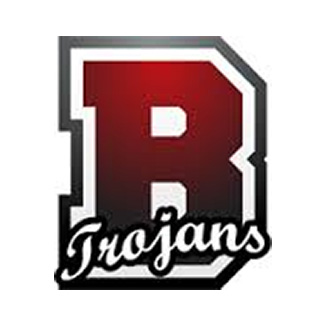 Benjamin Banneker High SchoolCourse Syllabus – American LiteratureBanneker High School Mission and VisionThe Mission of Banneker High School is to prepare its students to meet and exceed State and National Standards of Learning that will lead to responsible, productive citizenship. Our vision is to develop students who learn to their full potential. We believe in excellence, high expectations, open and honest communication, personal responsibility, commitment from students, parents, and all school personnel, academic achievement, measured results, continuous improvement, a safe environment and a culture for learning. We value educating each student to his/her fullest potential, the engagement of parents and support of the community to accomplish our mission, Banneker as the preferred high school for its community, Banneker as the engine that will provide greater value to each student’s educational experience when compared to similar public schools in the nation, and preparation of our students for global, 21st Century living.Course Description:Supplies Needed:Writing Utensil (Pen or Pencil)A Spiral Notebook OR Notebook Paper and a FolderAn Internet-enabled device Student EvaluationAttendance PolicyRegular and prompt class attendance is an essential part of the educational experience. Banneker High School expects students to exercise good judgment regarding attendance and absences. Students will accept full responsibility for ensuring their work does not suffer because of absences. All students are expected to attend every scheduled class on time. Exceptions may be made for illness and valid emergencies. When tardy for class, students are responsible for all missing work. Tardy & Skipping Consequences: Due to the remote nature of online learning, I understand that attendance may be an issue for a multitude of reasons. COMMUNICATION IS KEY. All absent work and recordings of lessons will be available on TEAMS as well as on our class website mspbhs.weebly.comAbsent WorkIn the case of an absence/difficulty with technology, all lessons will be recorded and posted on the class website: mspbhs.weebly.com. Students will have access to all instruction, lesson plans, assignments and activities. Students will be responsible for communicating absences, completing missing assignments, and alerting me, their instructor if they have any difficulty.Classroom ExpectationsArrive to class on time.Respect your classmates and teacher.When possible, students are encouraged to turn their cameras on during virtual instruction. Please be flexible – virtual instruction is new for all of us!Plagiarism, Cheating, and Academic IntegrityPlagiarism is the practice of copying words, sentences, images, or ideas for use in written or oral assessments without giving proper credit to the source. Cheating is defined as the giving or receiving of illegal help on anything that has been determined by the teacher to be an individual effort. Both are considered serious offenses and will not be tolerated. Students found to be guilty of plagiarism and/or cheating will receive a zero on the assignment and will be written up. Please refer to the Student Code of Conduct booklet for additional information.General Information:If you are having trouble with this class, come to me immediately and I can work with you.  If you wait till the end of the marking period, it will be TOO LATE.  I will be available to help you understand so you can be successful in this class.  *Changes to the course syllabus may be made at any time to better meet the needs of the students.Course InformationTeacher InformationE-mail: phillipsn1@fultonschools.orgName: Ms. Phillips (Ms. P)Class Location: Room 2853Website: mspbhs.weebly.comPhone: 404-721-2862Tutorial Hours: Monday & Wednesday 4:00–5:00 and by appointmentThis year in American Literature, every major work we will be reading will help answer the question “How does my identity impact how I experience the world around me?” We will be looking at novels, short stories, think pieces, and news articles from a diverse coalition of authors, writers, and journalists. The standards that will be covered throughout the semester help to ensure that all students are college and career ready, and are organized through the strands of informational reading, literary reading, language, and writing. Due to the online nature of this class, grading policies have been changed by Fulton County Schools. This year, students will be given a plethora of assignments but only 10 grades will be entered. As I receive more information about grades and grading, I will communicate that to you all. 